ČESKÁ KOMORA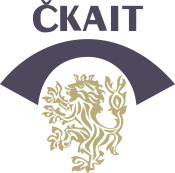 AUTORIZOVANÝCH INŽENÝRŮ A TECHNIKŮ ČINNÝCH VE VÝSTAVBĚOBLASTNÍ KANCELÁŘ - LIBERECul. 8. března 12/20, 460 01 Liberec 5	        tel: 485 107 187         e-mail: liberec@ckait.cz                      USNESENÍValné hromady ČKAIT oblasti Liberec  která se konala dne 24. 6. 2021 v budově Libereckého kraje v LiberciA/ Valná hromada na svém dnešním zasedání schvaluje:    - zprávu o činnosti výboru oblasti a oblastní kanceláře Liberec za rok 2020 přednesenou       předsedou výboru oblasti panem Ing. Karlem Urbanem.    - plán činnosti výboru oblasti Liberec na rok 2021 přednesený předsedou výboru oblasti Ing.       Karlem Urbanem.B/ Valná hromada zvolila:    - 7 členů výboru oblasti ČKAIT Liberec (jmenné složení je v příloze usnesení).    - 7 delegátů na Shromáždění delegátů ČKAIT, které se bude konat dne 2. 10. 2021.      (jmenné složení je uvedeno v zápise mandátní komise a v příloze usnesení).C/ Valná hromada bere na vědomí:     - informaci předsedy ČKAIT Ing. R. Špalka, zastoupeného Ing. Pavlem Křečkem, o činnosti Komory v roce 2020 a výhled na rok 2021.     - zprávu Dozorčí rady ČKAIT přednesenou Ing. Markem Jírovským (člen Dozorčí rady ČKAIT).     - zprávu ředitele kanceláře ČKAIT Ing. Radka Hnízdila- příspěvek pí Marie Báčové, poradkyně předsedy ČKAIT- příspěvek Ing. Dominiky Hejdukové ze Střediska vzdělávání a informací- příspěvek Ing. Jana Svitáka, statutárního náměstka hejtmana LK- příspěvek Ing. Jaroslava Urbana, člena Stavovského soudu KomoryD/ Valná hromada ukládá:    - výboru oblasti Liberec zajistit plnění schváleného plánu činnosti pro rok 2021.    - výboru oblasti Liberec projednat na následující výborové schůzi témata diskusních příspěvků       z této valné hromady.E/ Valná hromada zmocňuje     - předsedu výboru oblasti Liberec  k případnému výběru náhradníka za omluveného delegáta na       SD 2021.Schváleno v 17:30 hodin přítomnými členy oblasti Liberec.Valné hromady se zúčastnilo 35 členů, tj. 3,4 % z 1033 řádných členů ČKAIT oblasti, kteří byli na valnou hromadu písemně pozváni. Příloha usnesení -  Zpráva Mandátní a volební komise. Kvórum pro přijetí usnesení bylo 18 hlasů.Usnesení bylo přijato hlasováním. V době hlasování bylo přítomno 35 členů.počty hlasů – pro: 35    proti: 0    zdrželo se:  0.Návrhová komise pracovala ve složení: Ing. Miroslav Kračmar, Ing. Anna Jeníčková,  Martin Cimburek, 